Design DocumentationCharacter Design SheetSummaryA flying character with upgradable elements in conflict with a number of basic enemy types.Features/MechanicsPlayer Flight System - a flight system as the core movement mechanic.Basic & Heavy Weapon - 2 basic weapon types for combating the enemies.Inventory & stat effecting pickups - A inventory system inspired by Skyrim with pickups for collecting items and health.Enemies - A series of basic enemies with various weapons and a final boss enemy.Energy system - An energy, Mana system for firing weapons and tracking health.Wind - A wind system where blocks of wind are spawned through the level effecting the flight mechanic.Interface The game will have a basic UI showing just the essential elements for gameplay, those being the energy/health bar, effects indicator for wind, damage .etc as well as an aim reticule.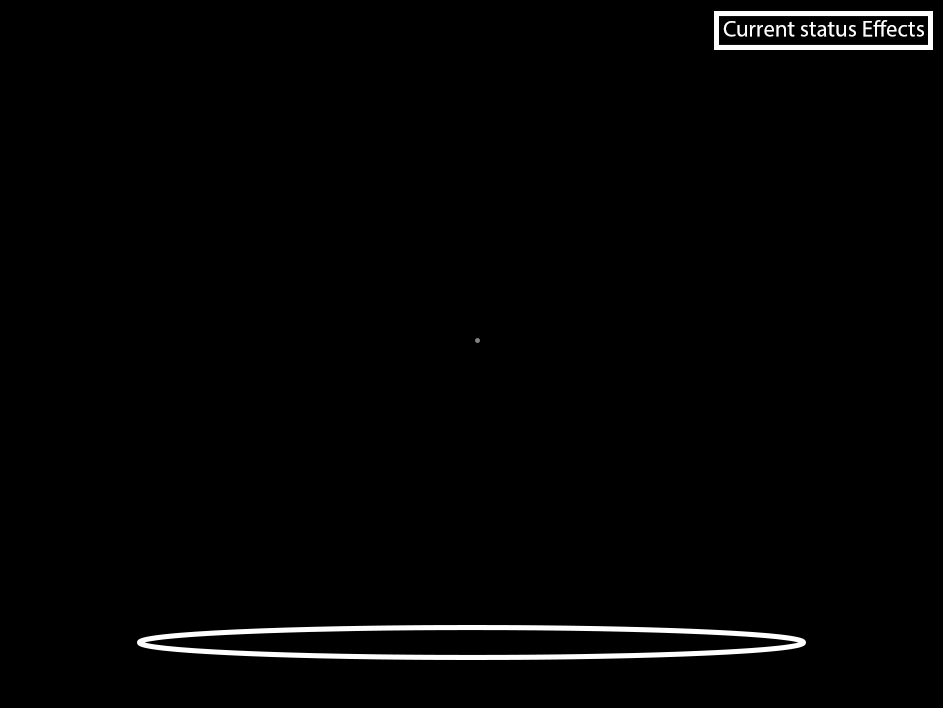 This will be the main interface for the prototype, the bottom bar will show energy/health and the top right corner will show the current status effects such as wind, there will also be some screen effects for flight boost and damage.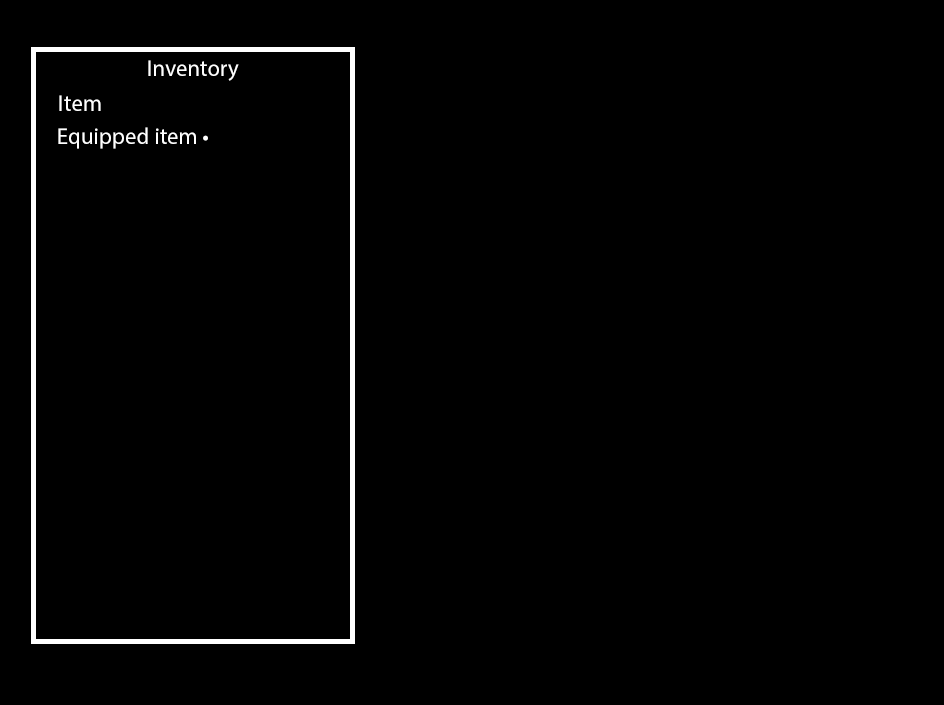 This will be the inventory screen, it will appear on top of the main display and pause the game while open, it will list all items the player has collected with an icon next to those that are equipped.ControlsWASD - Basic Movement controlsSpace - Jump/Fly upCtrl - Crouch/Fly DownShift - Run/Flight BoostLeft Mouse - Fire Main WeaponRight Mouse - Aim WeaponScroll Wheel - Fire Alt WeaponTab - Open Inventory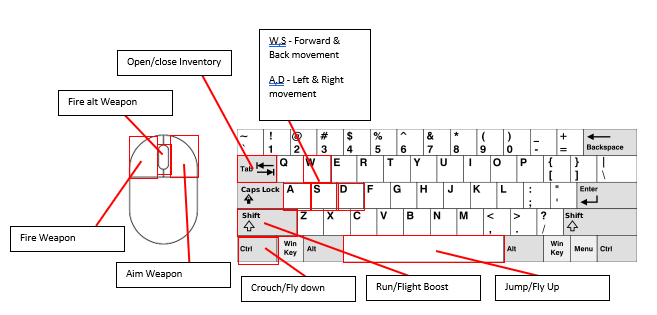 Art StyleThe prototype will have a more realistic leaning art style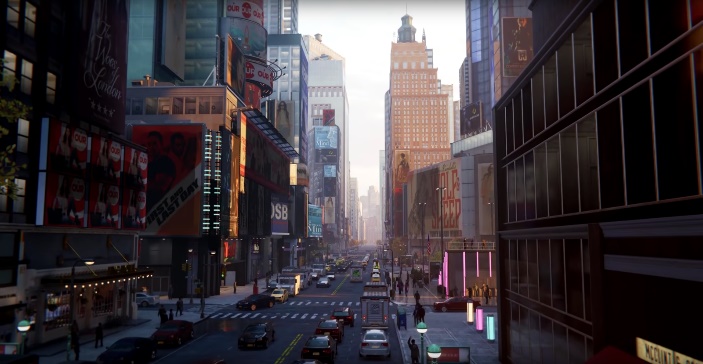 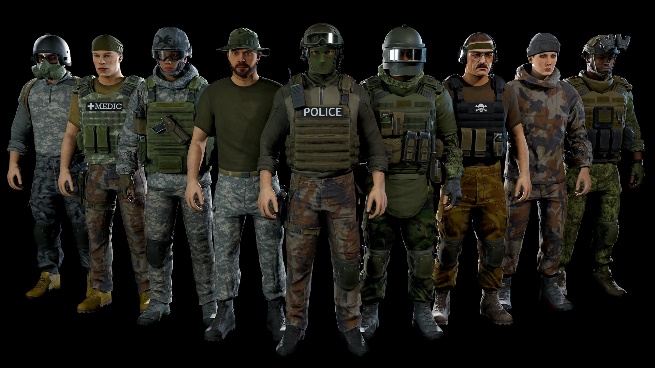 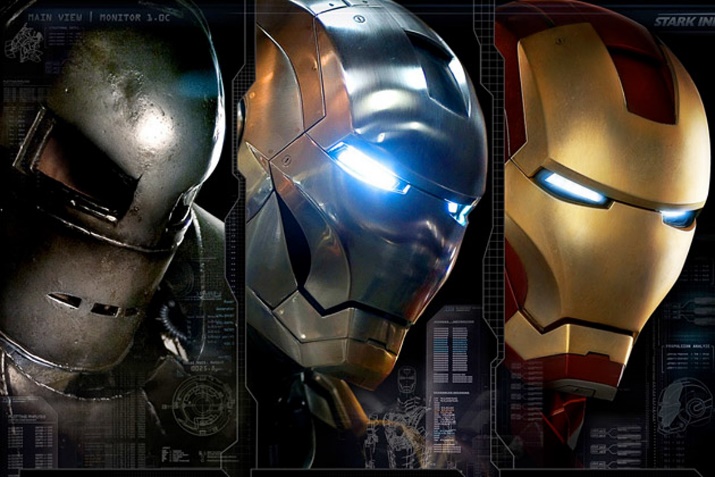 SoundThe game will have SFX for shooting each weapon, launching flight, landing, flight boost & Wind to name some of the main elements.MoSCoWMust HaveFlying SystemBasic & Heavy WeaponInventory & Stat Effecting Pickup SystemBasic Assault EnemyCheckpoint Race SystemEnergy/Mana SystemShould HaveAdditional Player Weapons & PickupsAdditional Enemy TypesWind SystemCould HaveBoss EnemyMelee Combat(Probably) Won’t HaveMap SystemNon-combative NPC’s (Pedestrians, Cars)Fetch Quest SystemOne sheetsBelow are some One sheets for the primary player character, Basic enemy and Boss enemy documenting their basic mechanics and inspiration.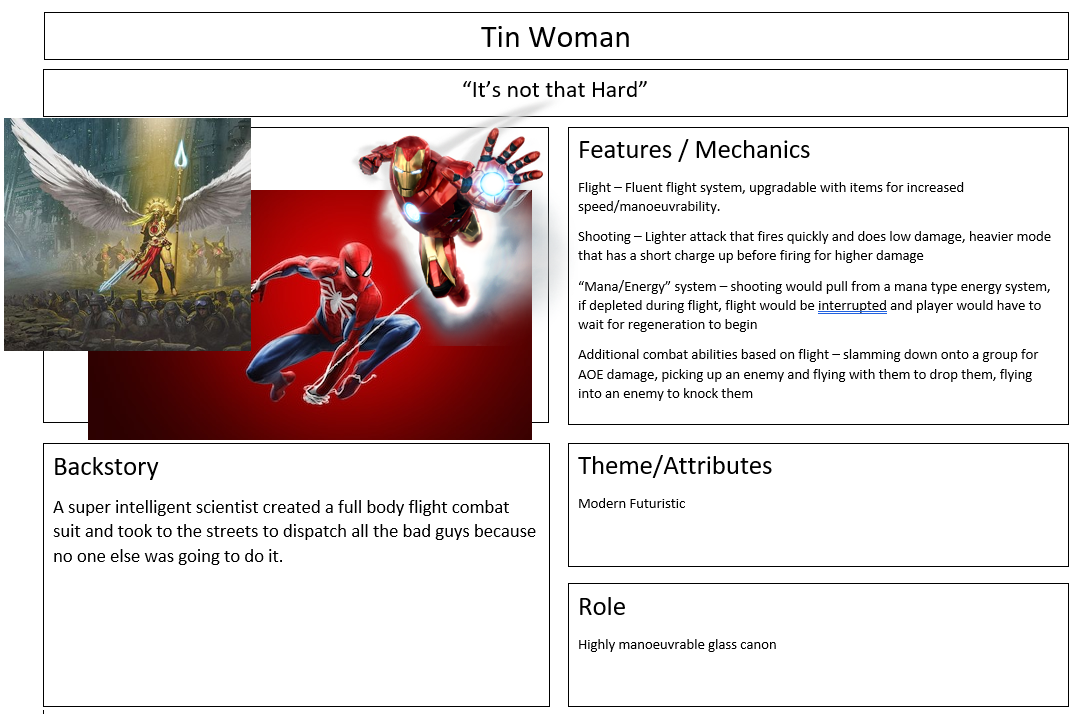 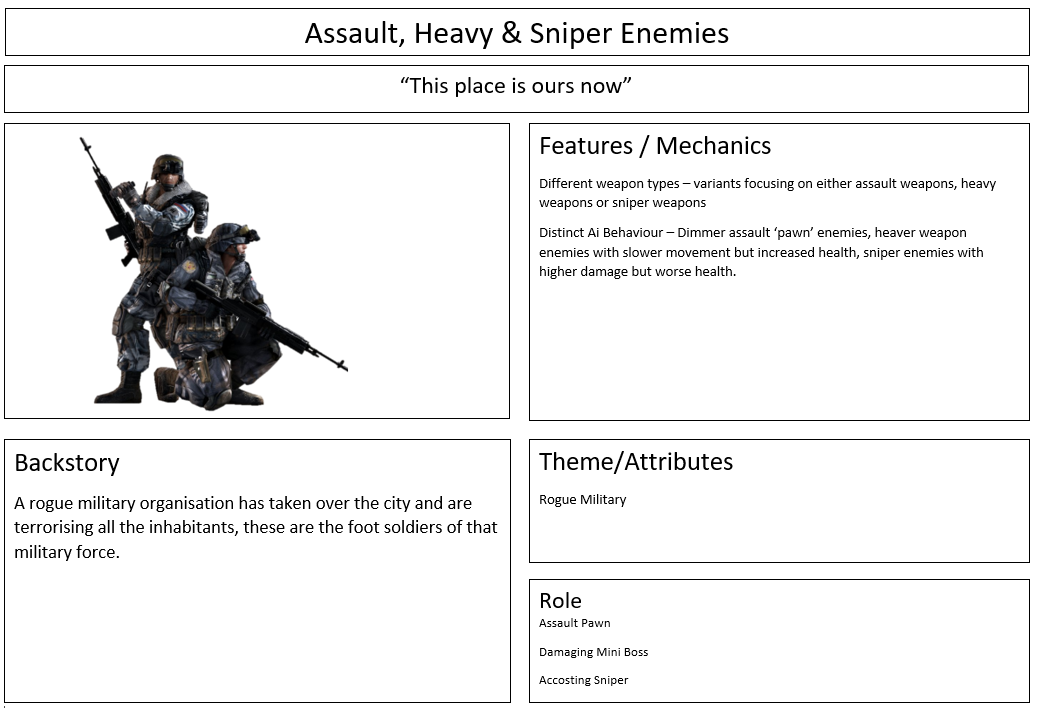 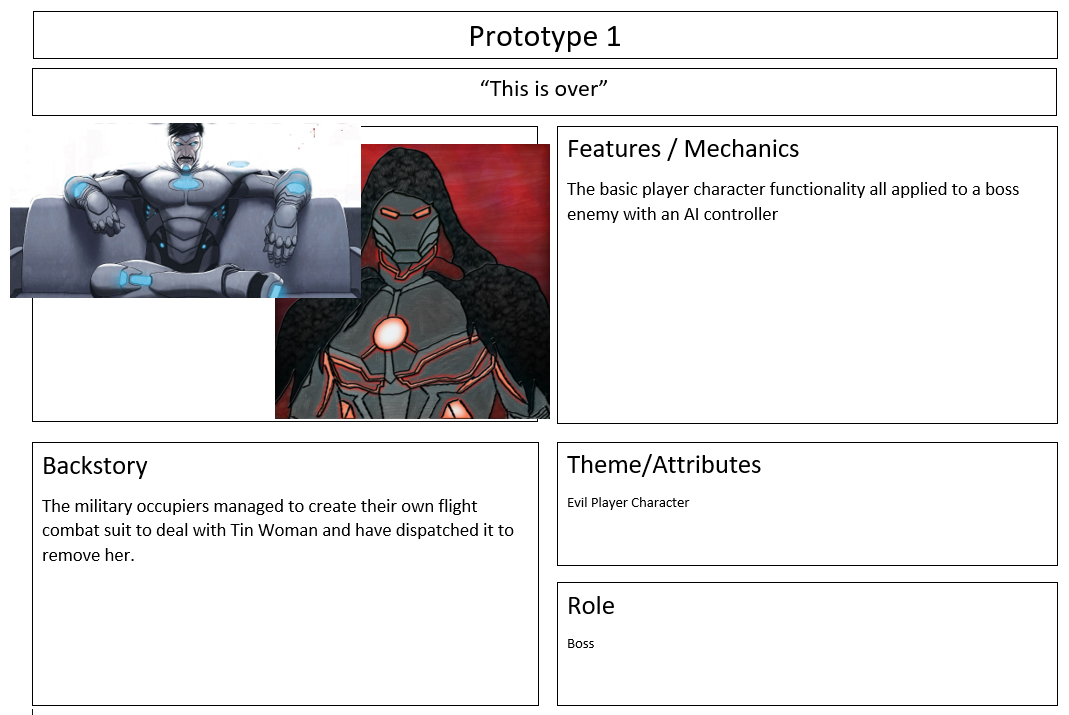 Thematic Resonance matricesPlayer CharacterThis is a thematic resonance matrix for the core player characters and their abilities, all but flight/electricity have full marks for correlation with the other 2 being slightly off but still enough within the theme to fit.Enemy CharactersThis table focuses on the enemy characters, the 3 weapon types and their auto response of attacking on sight. The main themes for these enemies are, military, foot troops and evil, as they’re the base foot militia of a private army that’s taken over the city.  All mechanics have high correlation with the themes and vice versa, the only one not at 100% is Evil/Weapons which is a hard one to decide on as there’s a lot of debate surrounding the topic.Level ElementsThis table focuses on the level elements, as you can see this it is slightly less aligned than the previous ones, the issues being with the realistic art theme and the checkpoint system. It may be worth considering scraping the checkpoint idea as it doesn’t conform very well with the rest of the project, which would bring the realistic theme up to a workable 50%.Prototype Videohttps://youtu.be/m29Ppbyj00oTechnical Documentation & PlanCore LoopDefine the main activities that the player will perform in the prototype.Action(s): Free Form Flight, Enemy Combat, Race MinigameReward(s): Pickups, Character ProgressionExpansion(s): Race MinigameCore Loop DiagramN/A – Due to the nature of the project there won’t be a complete game loop.ActionsThe main actions the character will perform to play the game.RewardsThe rewards that the player will be received when they successfully complete the actions.ExpansionsThe expansions that the player will obtain to continue playing the game.Game RulesWinThe player Wins when they defeat the final boss of the sandbox.LoseThe player loses each time they die however they can respawn with minimal loss.Death / RespawnWhen the player Dies they will be respawned at the nearest spawn point to continue their fight.LivesThe game will have no Lives systemEnergyThe player has an energy pool from which they can draw ammo for firing weapons and health, as they take damage the pools maximum size is decreased limiting their ability to fire weapons, they can find pickups to repair themselves and increase the pools size.CameraThe game will have a third person camera with a perspective of looking over the player characters shoulder, there will also be a zoomed in version where the camera comes level with the player head for a more first person type view.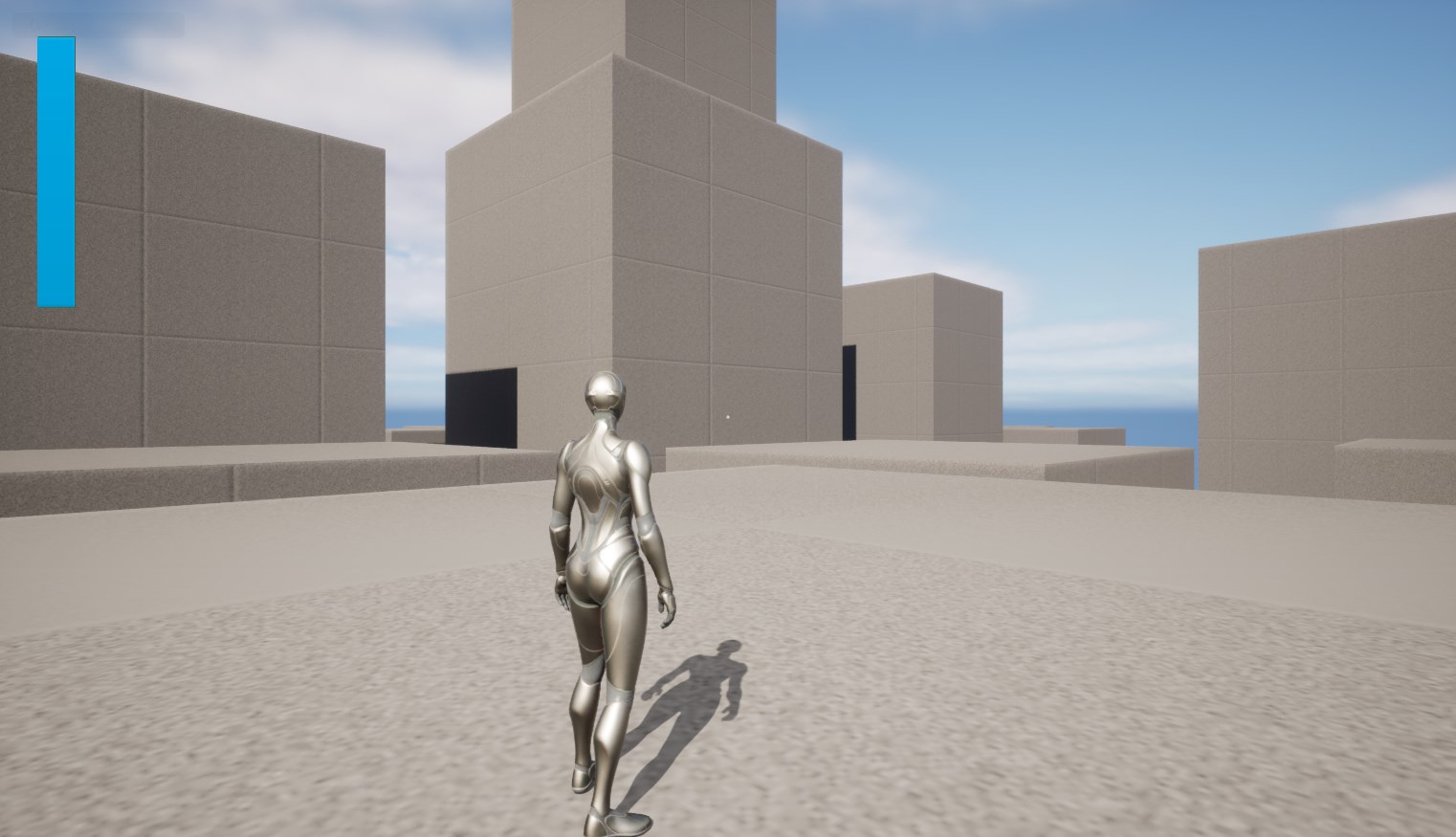 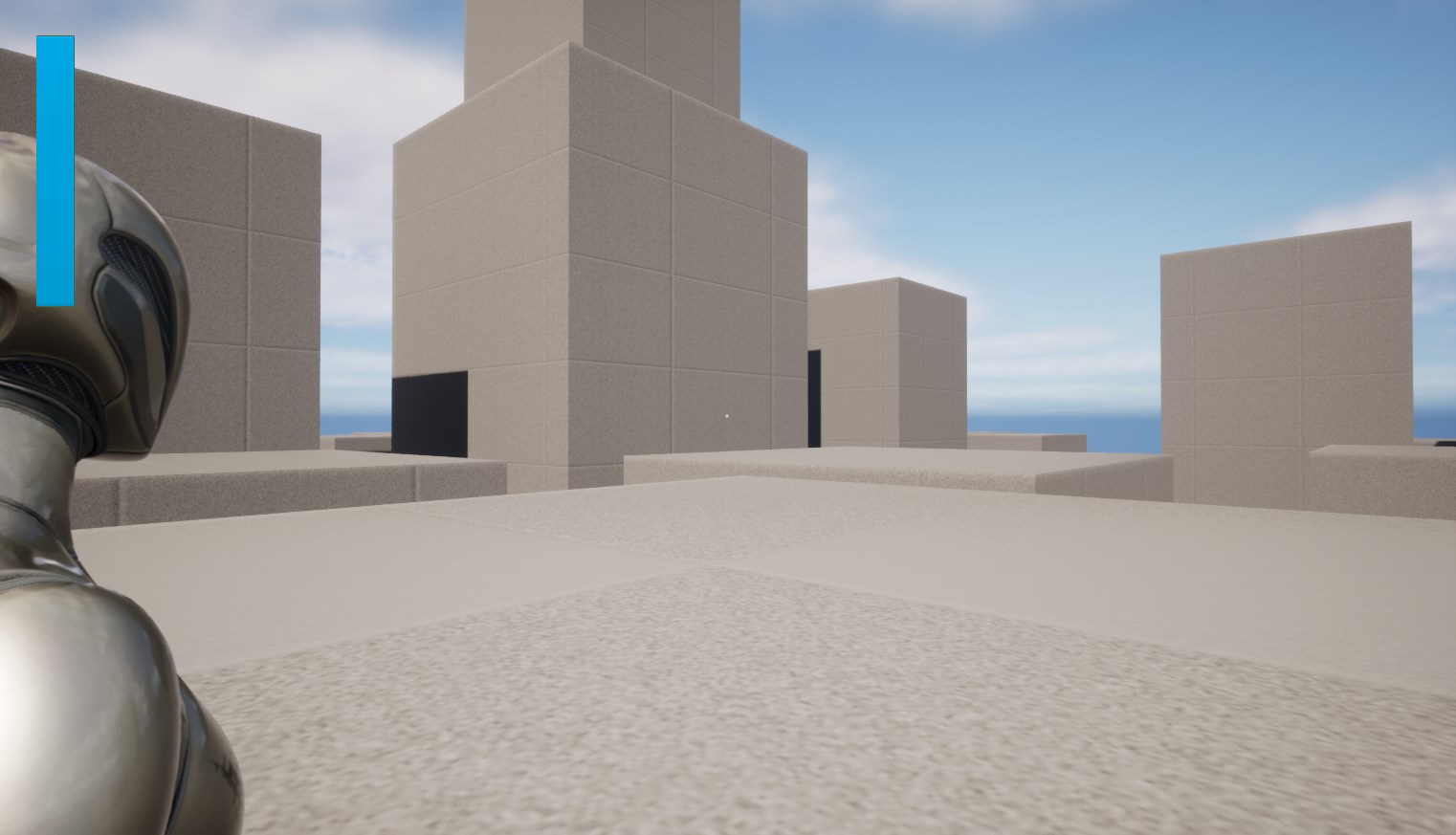 Play SpaceMap(s)The player will have a freeform sandbox level to play around in primarily designed to look like a modern city.Game EntitiesSystems and MechanicsEnergy System Flowchart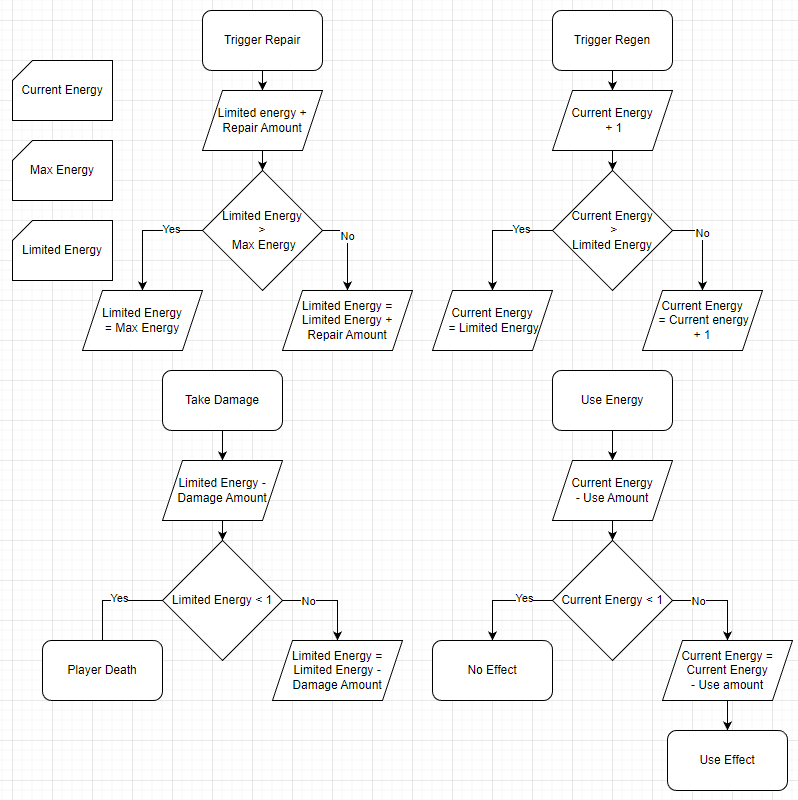 Respawn System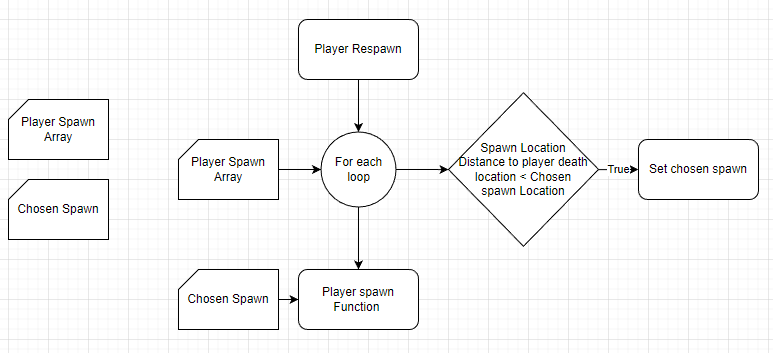 Action PlanMechanicsCorrelation %ThemesFlightEnergy WeaponsEnergy SystemSci-Fi111100Futuristic111100Electricity0.51183Correlation %83100100MechanicsCorrelation %ThemesAssault, Rocket & Sniper WeaponsAttack on sightMilitary11100Foot Troops11100Evil0.8190Correlation %93100MechanicsCorrelation %ThemesWindCheckpointsPickupsRealistic10033Arcady0.51183Free Form10166Correlation %833366ActionDescription How does the player perform and complete this actionFree Form FlightAn unrestricted flight system as the core movement systemThe player flies around as they wish and for as long as they wish.Enemy CombatEnemy combat as the core gameplay mechanicEnemies will spawn throughout the sandbox play space for the player to defeat.RewardDescription How and when does the player earn this rewardPickupsA pickup system for collecting items and healthSpawned randomly or dropped by enemiesCharacter ProgressionPicked up items can be equipped to improve the players overall statsEquipping collected items through the inventory system.RewardDescription How and when does the player use this expansionRace MinigameA race minigame where the player can fly through checkpoints to try get the best timeThe player can activate the race from a starting point and then progress through the checkpoints to the finish.Game EntityDescription How does the player use/interact/control this entity?How does this entity work? Player characterThe core Player CharacterThe players inputs control this entityThe entity receive inputs from the player controller which effect its movement, attacks and any other gameplay mechanics within the project.Assault EnemyThe basic enemy TypeThe player interacts with this entity during combatThe assault enemy sense the player, going on alert, then begins firing at the player, taking cover when they’re low on health.Heavy EnemyThe tougher enemy typeThe player interacts with this entity during combatThe Heavy enemy fires a more slow rate of fire weapon after sensing the player and refuses to take cover as they are tougher with more health.Sniper EnemyThe highest damage enemyThe player interacts with this entity during combatThis enemy immediately finds cover to being shooting a slow rate of fire medium damage weapon.Boss EnemyThe final BossThe player interacts with this entity during combatThe final boss would reflect the players abilities with a more complex combat AI. Note: This enemy may not be included in the final artifact.Item PickupPickups for stat effecting itemsThe player can collect this entity for its effectWhen collected by the player, adds an item to the players inventory which can then be equippedRepair PickupPickup for healthThe player can collect this entity for its effectWhen collected by the player, repairs up to a set amount of damage received by the plyerEnergy PickupPickup for ammoThe player can collect this entity for its effectWhen collected by the player, gives a sudden energy replenishment.System/ MechanicDescription How does the player use/interact/control this entity?How does this system or mechanics work? WindWind that effects the player flight systemThis entity effects the players movement characteristicsWind will spawn/activate at points through the level, this will effect the player flight system by adding velocity in whichever direction the wind is blowing, the player can fly out of these to avoid them.Energy SystemA mana type energy systemThe player draws from this energy pool when firing their weapons and flying, the player health is recorded by the pools maximum size decreasing.When the player boosts or fires their weapons energy is used up from their pool, it regenerates when not in use and can be quickly resupplied with pickups. When the player takes damage the pools maximum size decreases, this can only be repaired with a pickup. (See Flowchart)InventoryA system for managing collected itemsThe player uses this to view and alter their selected itemsWhen the player collects items they will be added to this system, from which the player can equip them to alter their stat such as movement speed, fall damage, equipped weapons.CheckpointsA checkpoint that can be connected to others to create a racecourseThe player can enter these to trigger the next and complete a timed race challenge.All checkpoints will be placed in the level and linked to each other sequentially, as the player passes through one it will deactivate and trigger the next and so on until the final checkpoint.RespawnA system of respawning the playerUpon player death a respawn point is selected for them to begin fromPlayer starts will be placed throughout the level, upon death these will be cycled through to find the one nearest the players death point to use as a respawn point. (See Flowchart)WeekActionPotential IssuesSafe GuardsWeek 6Complete the Pickups & all Basic Systems as well as begin work on the level elements.No Major issues Predicted.N/AWeek 7Start basic AI implementation with future subclasses in mind. Finish tidying up the Animation. Finish level elementsAI may take more time than anticipated to implement which could push back other features.AI will be revisited in Week 9 meaning smaller issues can be postponed.Week 8Begin work on the inventory system tying into the existing pickup system. Finish secondary weapon types.Existing weapons are Tied into The player character, not separate entities.Ensure Weapons are separated into a class system in week 6.Week 9Complete AI for both subclasses and assess viability of boss enemy.Boss enemy may be unviable.Enough other enemy classes should have been completed to meet the brief.Week 10Tidy up project, Level Meshing, UI finalisation, Sound & SFX. Play Testing.Level meshing may take up too much time.Attempt to find and use a premade level.Week 11Polish & Play Testing, Hand in the Project. Earlier elements may remain unfinished.Any elements that run over should be able to be dealt with in this week.